Об утвержденииПоложения о проведенииРеспубликанского тимуровскогопроекта «Тимуровцы.by»	С целью сохранения и приумножения традиций тимуровского движения, заслушав и обсудив информацию и.о. председателя Минского областного Совета общественного объединения «Белорусская республиканская пионерская организация» (далее – МОС ОО «БРПО») Сыч Т.А., Пленум МОС ОО «БРПО»ПОСТАНОВЛЯЕТ:Информацию и.о. председателя МОС ОО «БРПО» Сыч Т.А. принять к сведению.Районным (Жодинскому городскому) Советам ОО «БРПО» довести данное постановление до всех пионерских дружин, а также всех заинтересованных.Ответственность за исполнение данного постановления возложить на председателей районных (Жодинского городского) Советов ОО «БРПО» Контроль за исполнением данного постановления возложить на заместителя председателя МОС ОО «БРПО» Коптеву Е.М.И.о. председателя     		подпись                           Т.А. СычУтвержденоПостановление ПленумаМОС ОО «БРПО»31 августа 2021 года №7ПОЛОЖЕНИЕо проведении Республиканскоготимуровского проекта «Тимуровцы.by»Республиканский проект «Тимуровцы.by» (далее – проект) проводится среди членов Общественного объединения «Белорусская республиканская пионерская организация» (далее – ОО «БРПО»).Реализация проекта направлена на вовлечение пионеров в социально значимую деятельность; формирование духовно-нравственных ценностей подрастающего поколения; развитие интереса к волонтерской деятельности.Конкурс проводится с целью сохранения и приумножения традиций тимуровского движения в Республике Беларусь как действенной формы социально значимой деятельности, способствующей воспитанию нравственности, развитию инициативы и самодеятельности членов ОО «БРПО».Организаторы: ОО «БРПО», Министерство образования Республики Беларусь.Участники: пионеры-тимуровцы 12-14 лет в составе тимуровских отрядов по 10 человек.3. Сроки проведенияКонкурс проводится в пять этапов:первый регистрационный этап (сентябрь 2021 – октябрь 2021 года) – участникам необходимо подать онлайн-заявку на сайте https://brpo.by/ (вкладка «Регистрация на проекты ОО «БРПО»»)второй практический этап (октябрь 2021 – июнь 2022 года) – проводится в пионерских дружинах учреждений общего среднего образования;третий отборочный этап (июнь 2022 года) – районный. Районный для городов, имеющих районное деление, городской. Победители и призеры второго отборочного этапа принимают участие в третьем отборочном этапе;четвертый отборочный этап (июль 2022 года) – областной. Победители и призеры третьего отборочного этапа принимают участие в четвертом отборочном этапе;пятый заключительный этап (август 2022 года) – республиканский (финал конкурса). Принимают участие победители и призеры третьего отборочного этапа.4. Содержание ПроектаПроект предполагает обучение тимуровцев по 7 блокам по средствам выполнения заданий с октября по апрель. А затем применение полученных знаний, умений для организации мероприятия к Дню защиты детей (1 июня 2022) в детских больницах, социальных учреждениях, домах семейного типа и последующее создание отчетного проморолик. Все выполненные задания размещаются в социальных сетях на странице капитана или руководителя отряда под единым хештегом #Тимуровуцы_by строго в соответствии с месяцем проведения тематического блока. 5. Требования к работам5.1. Требования к видеороликам, анимации и презентациям:5.1.1. Хронометраж видеоролика не должен превышать 3 мин., анимации – не более 3 мин., количество слайдов презентации – не превышать 15 слайдов.5.1.2. Оформление видеоролика, анимации, презентации:первые кадры: название работы,далее конкурсная работа.в титрах указывается авторство.5.2. Фотографии/фоторепортажи. Работы публикуются с расширением *.jpeg и разрешением не менее 150 dpi. В наименовании работы указывается название отряда, название работы, пример: Доброе сердце_Фокусы.5.3. Участники представляют на Конкурс только авторские работы и гарантируют, что использование ими изобразительных и других фрагментов не нарушает каких-либо прав третьих лиц.6. Критерии оценки работ участников конкурса:соответствие работы условиям конкурса, заявленному виду деятельности (фокусы, мастер-классы и т.д.) и возрастным особенностям детей 12-14 лет;соответствие опубликованного отчетного материла с месяцем проведения тематического блока;содержательность конкурсной работы;оригинальность подачи материала;эстетичность, грамотность;выполнение технических требований.7. Порядок проведения Конкурса7.1. Для проведения Конкурса создаются территориальные организационные комитеты (далее – оргкомитет) и жюри из числа представителей РС, ОС (МГС), ЦС ОО «БРПО».Подведение итогов проводится дистанционно на каждом этапе проведения Конкурса.Каждому участнику (-ам), желающему принять участие в Конкурсе необходимо:зарегистрироваться на сайте ОО «БРПО» до 1 октября 2021 года во вкладке «Регистрация на проекты ОО «БРПО» во вкладке «Тимуровцы.by»;изучить материал по предложенной тематике, выполнить задания;предоставить ссылки на страницы в социальных сетях (выполнение заданий).На третьем отборочном этапе Конкурса в адрес районных Советов ОО «БРПО» направляется аннотированный каталог работ пионерских дружин. Районные, городские Советы ОО «БРПО» подводят итоги (дистанционно), определяют и направляют лучшие работы для участия в четвертом отборочном этапе, составляют аннотированный каталог работ.Минский областной Совет ОО «БРПО» определяет победителей и направляет до 5 работ (по перечню) для участия в финале Конкурса в ЦС ОО «БРПО».Подготовку и проведение финала Конкурса осуществляет республиканский оргкомитет и жюри из числа организаторов конкурса. Республиканский оргкомитет на основании поданных документов областных (Минского городского) оргкомитетов утверждает состав участников финала.7.2. Финал Конкурса предполагает определение лучших работ.7.3. Организация и проведение Конкурса освещается территориальными, областными (Минским городским), республиканским оргкомитетом в СМИ, а также в интернет-пространстве, анонс о проведение Конкурса публикуется во всех группах в социальных сетях территориальных Советов ОО «БРПО», учреждений образования.7.4 Документы для участия в областном этапе Конкурса направляются до 29 июня 2022 года на адрес электронной почты zvr2021@mail.ru с пометкой «Тимуровцы.by» (контакты МОС ОО «БРПО»: 220033, г. Минск, переулок Велосипедный, 8, каб. 407, Контактный телефон: +375292180896).8. Подведение итогов и награждение8.1. Награждение победителей и призеров второго отборочного этапа Конкурса проводят районные (Жодинский городской) Советы МОС ОО «БРПО».8.2. Награждение победителей и призеров третьего отборочного этапа Конкурса проводит Минский областной Совет
ОО «БРПО»;8.3. Финал Конкурса предполагает определение победителей и призеров среди участников.Победители и призеры Конкурса награждаются дипломами и призами организаторов в отдельных номинациях как онлайн, так и офлайн.9. Финансирование Конкурса осуществляется за счет 
ОО «БРПО», а также иных денежных средств, не запрещенных законодательством Республики Беларусь.Приложение 1Оргкомитет отборочного этапаЗАЯВКАна участие в __________________отборочном этапереспубликанского проекта «Тимуровцы.by» «___» ___________ 2021/2022 учебного года________________________________________________________________________наименование территориального оргкомитета 6.   Сведения о командеПриложение 2Аннотированный каталог электронных дневниковна участие в __________________отборочном этапереспубликанского тимуровского проекта «Тимуровцы.by» «___» ___________ 2021/2022 учебного года___________________________ Совет ОО «БРПО»название пионерской организацииГРАМАДСКАЕ АБ'ЯДНАННЕ«БЕЛАРУСКАЯ РЭСПУБЛIКАНСКАЯПIЯНЕРСКАЯ АРГАНIЗАЦЫЯ»МІНСКІ АБЛАСНЫ САВЕТ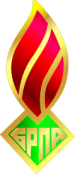 ОБЩЕСТВЕННОЕ ОБЪЕДИНЕНИЕ«БЕЛОРУССКАЯ РЕСПУБЛИКАНСКАЯПИОНЕРСКАЯ ОРГАНИЗАЦИЯ»МИНСКИЙ ОБЛАСТНОЙ СОВЕТПОСТАНОВЛЕНИЕПЛЕНУМА31.08.2021№ 7г. Минск1.Название команды, номер по регистрационному листу2.Учреждение образования (полностью)3.Ф.И.О. руководителя команды (полностью)4.Должность руководителя команды (полностью)5.Мобильный телефон руководителя команды с указанием кода оператора)6.Ссылка на материалы выполненных заданий№п/пФ.И.Ф.И.Дата рожденияПолных летПолных летХарактеристика1.командир2.3.4.5.6.7.8.9.10.____________________руководитель команды____________________руководитель команды_____________________подпись_____________________подпись_____________________подпись____________________расшифровка подписи____________________расшифровка подписи№п/п№ онлайн регистрацииНазвание командыСсылка на материалыПолное название учрежденияПочтовый адрес (индекс), Электронная почтаФ.И.О. руководителя, должностьконтактный тел. (с указанием кода)